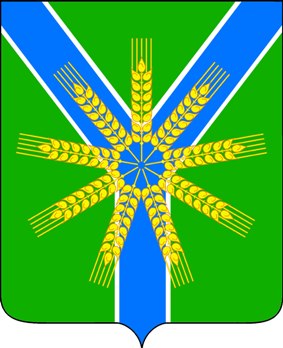 Р А С П О Р Я Ж Е Н И ЕАДМИНИСТРАЦИИ БРАТСКОГО СЕЛЬСКОГО ПОСЕЛЕНИЯ УСТЬ-ЛАБИНСКОГО  РАЙОНАот 21.02.2017 г   		                                                                           №  33-рхутор БратскийО проведении двухмесячника и субботника поблагоустройству и наведению санитарного порядка на территорииБратского сельского поселения Усть-Лабинского районаВ целях обеспечения должного санитарного порядка, проведения мероприятий по благоустройству и содержания населенных пунктов Братского сельского поселения Устъ-Лабинского района в чистом виде, создания благоприятной санитаро-эпидемиологической обстановки руководствуясь распоряжением администрации муниципального образования Усть-Лабинский район от 17.02,2017 г. 171 -р «О проведении двухмесячника и субботника по благоустройству и наведению санитарного порядка на территории муниципального образования Усть-Лабинский район»:1. Провести на территории Братского сельского поселения с 1 марта по 30 апреля 2017 года месячник по благоустройству и наведению санитарного порядка на территории населенных пунктов Братского сельского поселения Усть-Лабинского района, а 8 апреля 2017 года - субботник.2.  Создать комиссию для организации и проведения двухмесячника и субботника    на    территории    поселения    Братского    сельского    поселения (Приложение № 1).3.  Директору МБУ «Восхождение» Братского сельского поселения Усть-Лабинского района Боброву А.В., провести организационно-разъяснительную работу по обеспечению силами МБУ «Восхождение» и иных организаций, а также учебных заведений и населения выполнения работ по благоустройству и санитарной       очистке       придомовых,       внутри квартальных      территорий, автомобильных дорог местного значения, площадей, зеленых зон, спортивных сооружений, мест торговли, мемориалов, памятных знаков, кладбищ, а также приведения в порядок фасадов общественных зданий и ограждений частных домовладений,       территорий,       закрепленных       за       соответствующими организациями.4.  Директору- МБУ «Восхождение» Братского сельского поселения Усть-Лабинского района Боброву  А.В., организовать проведение ликвидации стихийных свалок на территории Братского сельского поселения.5. Директору- МБУ «Восхождение» Братского сельского поселения Усть-Лабинского района Боброву  А.В., организовать проведение инвентаризации парков и других других зеленых зон для отдыха населения, заложенных в прошлые годы, продолжить работу по их благоустройству, обрезке деревьев и кустарников, посадке новых саженцев и уходу за ними;6. Директору- МБУ «Восхождение» Братского сельского поселения Усть-Лабинского района Боброву  А.В., организовать сбор макулатуры и иного вторичного сырья с передачей его на переработку соответствующим организациям;6.  Директору МБУ «Восхождение» Братского сельского поселения Усть-Лабинского района Боброву А,В, организовать проведение расчистки, обустройства, восстановления искусственных и естественных систем по отводу ливневых и паводковых вод» предотвратив тем самым возможность подтопления территорий.7.  Директору МБУ «Восхождение» Братского сельского поселения Усть-Лабинского района Боброву А.В,   ужесточить контроль за качеством питьевой воды, подаваемой населению.8.   Специалисту   общего   отдела   администрации   Братского   сельского поселения Юхненко С.И.,  провести среди жителей поселения разъяснительную работу  о   необходимости   проведения уборки  территорий,  сбора  и   вывоза мусора.9. Специалисту общего отдела администрации Братского сельского поселения Степаненко Е.М., еженедельно (по пятницам до 12 -00 по факсу 4-12 -05) предоставлять в отдел по вопросам ЖКХ, строительства, промышленности, транспорта, энергообеспечения и связи администрации муниципального образования Усть-Лабинский район сведения о ходе проведения двухмесячника, а 16 апреля 2016 года - о ходе проведения субботника. Сведения предоставлять по форме, согласно приложению № 3 к постановлению, с фотоматериалами (до проведения и после проведения) по каждому мероприятию.10.   Директору МБУ «Восхождение» Братского сельского поселения Усть-Лабинскош района Боброву А.В.,       обеспечить установку информационных табличек      с      надписью:      «Выброс      мусора      запрещен»      в      местах несанкционированных свалок твердых бытовых отходов.11.   Специалисту   общего   отдела   администрации   Братского   сельского поселения   Степаненко   Е.М„   организовать   дежурства   рейдовых   групп   с привлечением   сотрудников   МВД   в   местах   несанкционированных   свалок твердых бытовых отходов,12.   Специалисту   общего  отдела   администрации   Братского   сельского поселения Степаненко Е.М., в срок до 4марта 2016 года предоставить в отдел по      вопросам      ЖКХ,      строительства,      промышленности,      транспорта, энергообеспечения и связи администрации муниципального образования Усть-Лабинский район план работ по уборке территорий поселения, (Приложение № 2).13.   Специалисту   общего   отдела   администрации   Братского   сельского поселения Юхненко СИ.  провести беседу с руководителями  предприятий, организаций различных форм собственности, учреждений, учебных заведений и населению о выполнении работ по благоустройству и санитарной очистке прилегающих    территорий,    приведению    в    порядок    фасадов    зданий    и ограждений,14.   Контроль за  выполнением  настоящего  распоряжения  оставляю  за собой.15. Распоряжение вступает в силу со дня подписания.Глава Братского сельского поселенияУсть-Лабинского района                                                                  Г.М. ПавловаПриложение № 1к распоряжению администрации Братскогосельского поселения Усть-Лабинского районаот 21. 02.2017г № 33-рКомиссии дли организации и проведении месячника и субботники на территории поселения Братского сельского поселенияГлава Братского сельского поселения Усть-Лабинского района					Г.М. ПавловаПриложение № 2к распоряжению администрации Братскогосельского поселения Усть-Лабинского районаот 21.02.2017г№ 33-рПлан работ по уборке территории Братского сельского поселенииУсть-Лабннекого районаГлава Братского сельского поселения Усть-Лабинского района					ГМ. ПавловаПриложение №3к распоряжению администрации Братскогосельского поселения Усть-Лабинского районаот 21.02.2017 г № 33-рСВЕДЕНИЯпо Братскому сельскому поселению Усть-Лабинского района о выполненныхработах в ходе проведения двухмесячника по наведению санитарного порядка и благоустройству территорий поселений Усть-Лабинского района за период с 1.03.2017 по 30.04 2017 года Глава Братского сельского поселенияУстъ-Лабинского района                                                               Г.М. Павлова№п/пФ.И.О.Принадлежность к организации1.Павлова Г.М.Глава Братского сельского поселения, председатель комиссии2.Короленко А.И.Председатель СГЖ (колхоз) «Восток», член комиссии3.Бобров А.В.Директора МБУ «Восхождение» Братского сельского поселения, член комиссии4.Степаненко Е.М.Специалист общего отдела администрации Братского сельского5.Шутах B.П.Директор МКУК «КДЦ «Братский», член комиссии6.Шалимова Л.НПредседатель ТОС, член комиссии7.Галка В. В.Начальник финансового отдела администрации Братского сельского.8,Юхненко С.И.Специалист общего отдела администрации Братского сельского поселения член комиссииКоломийцева О.П.Специалист общего отдела администрации Братского сельского поселения, секретарь комиссии№ п/пМесто проведенииПланируемые работыКоличество участников1ул, Ленина (центральная аллея) от администрации до здания школы № 23, территория школыНаведение санитарно порядка702Территория, прилегающая к правлению СГТК (к-з) «Восток» до детского сада и границы ДКНаведение санитарного порядка503Территория, прилегающая к автогаражу до пер. Больничного, территория, прилегающая к нефтебазеНаведение санитарного порядка454Территория от магазина «Кубаночка» до угла ул. ЛенинаНаведение санитарного порядка455Территория, прилегающая к магазину «Кубаночка»Наведение санитарного порядка506Территория, прилегающая к ЦРМ до начала ул. КомсомольскойНаведение санитарного порядка507Территория, прилегающая к магазину «Восток»Наведение санитарного порядка508Территория MKYK «КДЦ х. Братского до магазина «ВиражиНаведение санитарного порядка459Территория, прилегающая к магазину «Изюминка»Наведение санитарного порядка5010Территория, прилегающая к магазину «Вираж»Наведение санитарного порядка4511Магазин «Продукты», расположенный на пересечении ул. Советская и ул. ЛенинаНаведение санитарного порядка4512Паркх. БолговНаведение3535санитарногопорядка13Территория бригады №1 отНаведение3535х. Новоекатериновка дох.санитарногоБолговапорядка14Территория МБУ СОШ № 24Наведение5050к. Болговасанитарногопорядка15Территории возле магазиновНаведение5050«Хозяюшка» в Болгов,   .санитарногох.Калининскийпорядка16х. Новое катериновка.Наведение5050х.Северский, х- Семенов, х.санитарногоНовоселовка, х. Болгов ул.порядкаСоветская17х. КалининскийНаведение5050санитарногопорядка18х. Саратовский, х.ХерсонскийНаведение4545санитарногопорядка19х- Братский ул. Восточная, ул.Нанедение5050Школьно-К невская, ул.санитарногоОктябрьская, пер. Речнойпорядка20х. Болгов (кроме ул.Наведение5050Советской)санитарногопорядка21х. Братский ул.Наведение5050Комсомольская, ул.санитарногоПервомайская, ул. Вишневая,порядкапер. Больничный» пер.Садовый, ул, Ленина, ул-Советская, пер. Колхозный22Территория школы МБУНаведение3535ООШ№28санитарногопорядка№ п/пНаименование работЕд.изм.Объем выполненных работПримечание1Посажено деревьевшт.2Посажено кустарниковшт.3Засеяно газоновкв. м4Посажено цветниковкв, м.5Очищено от мусора территорий площадей, парков, скверов, кладбищкв. м6Приведено в надлежащее санитарное состояние улицкм7Приселено в порядок и отремонтировано придомовых контейнерных площадокед-8Отремонтировано тротуаровкв. м9Установлено урн для сбора мусора в местах общего пользованияшт.10Ликвидировано стихийных свалокед.11Отремонтировано и окрашено ограждений индивидуальных домовладенийед.12Отремонтировано (построено) детских, спортивных площадок на придомовых территорияхед.13Восстановлено уличного освещениякм.14Вывезено отходов и мусорат/м315Сдано в переработку вторичного сырьят/м316Приняли участиетыс,чел.